STUDIO DEL LIVELLO DI CONSAPEVOLEZZA E DI OPINIONE PUBBLICA DEGLI ABITANTI DEL COMUNE DI FAVIGNANA IN MERITO ALLA GESTIONE DELLE ACQUE E AL CICLO DEI RIFIUTI SOLIDI URBANICARATTERISTICHE SOCIALI DEL RISPONDENTEACQUA Q7. A casa sua, usate acque minerali? Si	            	      No	        Qualche voltaRIFIUTI SOLIDI Q13. Ha mai sentito parlare del compostaggio? Si		      No                     Qualche voltaQ14. E’ informato circa l’installazione di un  “compostatore di comunità” a Favignana? Si		      No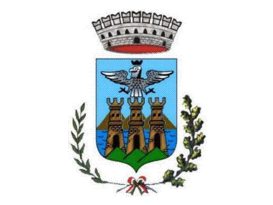 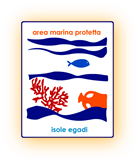 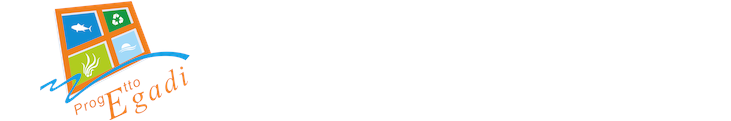 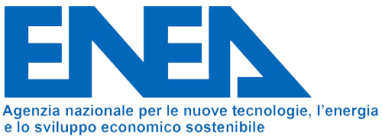 WP2 PROGETTO ECOINNOVAZIONE SICILIASupporto allo sviluppo delle attività produttive nel Sud: interventipilota per la sostenibilità e la competitività di turismo e aree industrialiWP2 PROGETTO ECOINNOVAZIONE SICILIASupporto allo sviluppo delle attività produttive nel Sud: interventipilota per la sostenibilità e la competitività di turismo e aree industrialiWP2 PROGETTO ECOINNOVAZIONE SICILIASupporto allo sviluppo delle attività produttive nel Sud: interventipilota per la sostenibilità e la competitività di turismo e aree industrialiWP2 PROGETTO ECOINNOVAZIONE SICILIASupporto allo sviluppo delle attività produttive nel Sud: interventipilota per la sostenibilità e la competitività di turismo e aree industriali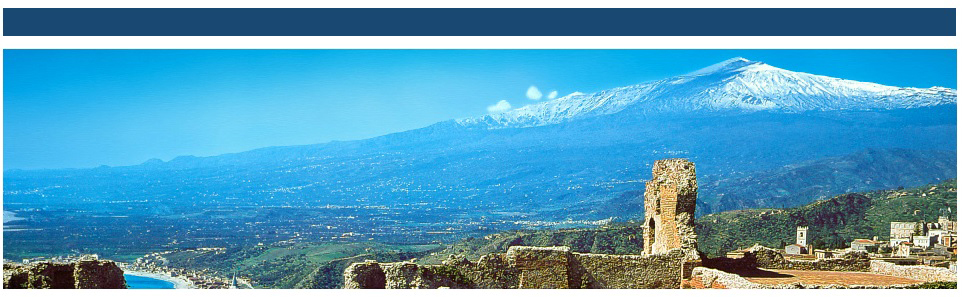 1. Dati anagrafici Età 14 – 18 anni 19 - 29 anni 30 - 49 anni 50 - 64 anni > 65 anniSesso Maschio FemminaStato civileStato civileStato civile Celibe/nubile  Coniugato                               N. Comp.  Nucleo famigliare ______Qual è la sua occupazione?Qual è la sua occupazione?Qual è la sua occupazione?Qual è la sua occupazione?Qual è la sua occupazione?Qual è la sua occupazione? Casalinga Disoccupata/o Disoccupata/o Pensionata/o Studente L. Autonomo  L. Dipendente  L. Dipendente Qual è il suo livello d’istruzione?Qual è il suo livello d’istruzione?Qual è il suo livello d’istruzione?Qual è il suo livello d’istruzione?Qual è il suo livello d’istruzione?Qual è il suo livello d’istruzione?Qual è il suo livello d’istruzione?Qual è il suo livello d’istruzione? Elementare Elementare Media inferiore/superiore Media inferiore/superiore Laurea Altro AltroRisiede in modo permanente a Favignana?Risiede in modo permanente a Favignana?Risiede in modo permanente a Favignana? Si NoSe sì, da quanti anni?Se sì, da quanti anni?Se sì, da quanti anni?______2.1 Consapevolezza 2.1 Consapevolezza 2.1 Consapevolezza 2.1 Consapevolezza 2.1 Consapevolezza Q1. È a conoscenza della provenienza dell’acqua che si consuma sull’isola di Favignana?Q1. È a conoscenza della provenienza dell’acqua che si consuma sull’isola di Favignana?Q1. È a conoscenza della provenienza dell’acqua che si consuma sull’isola di Favignana?Q1. È a conoscenza della provenienza dell’acqua che si consuma sull’isola di Favignana?Q1. È a conoscenza della provenienza dell’acqua che si consuma sull’isola di Favignana?Q1. È a conoscenza della provenienza dell’acqua che si consuma sull’isola di Favignana? Si NoQ2. Se ha un pozzo per l’acqua non potabile, qual è l’uso prevalente dell’acqua che preleva? (si consideri un’unica risposta)Q2. Se ha un pozzo per l’acqua non potabile, qual è l’uso prevalente dell’acqua che preleva? (si consideri un’unica risposta)Q2. Se ha un pozzo per l’acqua non potabile, qual è l’uso prevalente dell’acqua che preleva? (si consideri un’unica risposta)Q2. Se ha un pozzo per l’acqua non potabile, qual è l’uso prevalente dell’acqua che preleva? (si consideri un’unica risposta)Q2. Se ha un pozzo per l’acqua non potabile, qual è l’uso prevalente dell’acqua che preleva? (si consideri un’unica risposta) Lavaggio  Giardini Agricoltura Sciacquoni dei WC Altri usi nell’edificioQ3. È informato circa l’installazione di un chiosco dell’acqua (chiamato anche “casetta dell’acqua”) a Favignana? Q3. È informato circa l’installazione di un chiosco dell’acqua (chiamato anche “casetta dell’acqua”) a Favignana? Q3. È informato circa l’installazione di un chiosco dell’acqua (chiamato anche “casetta dell’acqua”) a Favignana? Q3. È informato circa l’installazione di un chiosco dell’acqua (chiamato anche “casetta dell’acqua”) a Favignana? Q3. È informato circa l’installazione di un chiosco dell’acqua (chiamato anche “casetta dell’acqua”) a Favignana?  Si No2.2 Opinione pubblica2.2 Opinione pubblica2.2 Opinione pubblica2.2 Opinione pubblica2.2 Opinione pubblica2.2 Opinione pubblicaQ4. Secondo lei esistono modi e strategie per risparmiare acqua a Favignana? Q4. Secondo lei esistono modi e strategie per risparmiare acqua a Favignana? Q4. Secondo lei esistono modi e strategie per risparmiare acqua a Favignana? Q4. Secondo lei esistono modi e strategie per risparmiare acqua a Favignana? Q4. Secondo lei esistono modi e strategie per risparmiare acqua a Favignana?  Si NoQ5. Se sì, come?Q5. Se sì, come?Q5. Se sì, come?Q5. Se sì, come?Q5. Se sì, come? ______________________________________________________________________________________ ______________________________________________________________________________________ ______________________________________________________________________________________ ______________________________________________________________________________________ ______________________________________________________________________________________Q6. Secondo lei la depurazione delle acque sull’isola di Favignana è eseguita correttamente?Q6. Secondo lei la depurazione delle acque sull’isola di Favignana è eseguita correttamente?Q6. Secondo lei la depurazione delle acque sull’isola di Favignana è eseguita correttamente?Q6. Secondo lei la depurazione delle acque sull’isola di Favignana è eseguita correttamente?Q6. Secondo lei la depurazione delle acque sull’isola di Favignana è eseguita correttamente? Si NoQ8. Prevalentemente o solitamente, quale tipologia di bottiglia lei acquista e quante confezioni la settimana?       Q8. Prevalentemente o solitamente, quale tipologia di bottiglia lei acquista e quante confezioni la settimana?       Q8. Prevalentemente o solitamente, quale tipologia di bottiglia lei acquista e quante confezioni la settimana?       Q8. Prevalentemente o solitamente, quale tipologia di bottiglia lei acquista e quante confezioni la settimana?       Q8. Prevalentemente o solitamente, quale tipologia di bottiglia lei acquista e quante confezioni la settimana?       Q8. Prevalentemente o solitamente, quale tipologia di bottiglia lei acquista e quante confezioni la settimana?        0,5 l                     1,5 l 0,5 l                     1,5 l Altro (specificare n. conf.)_____ (specificare n. conf.)_____ (specificare n. conf.)_____Q.9 Quanto spende in media all’anno per l'acquisto delle confezioni di acqua minerale?Q.9 Quanto spende in media all’anno per l'acquisto delle confezioni di acqua minerale?Q.9 Quanto spende in media all’anno per l'acquisto delle confezioni di acqua minerale?Q.9 Quanto spende in media all’anno per l'acquisto delle confezioni di acqua minerale?Q.9 Quanto spende in media all’anno per l'acquisto delle confezioni di acqua minerale?Q.9 Quanto spende in media all’anno per l'acquisto delle confezioni di acqua minerale?____________________________________________________________________________________________________________________________________________________________________________________________________________________________________________________________________________________________________________________________________________________________________________________________________________________________________________________________________________________________________________________________________Q10. Ritiene che l’installazione della casetta dell’acqua a Favignana sia sufficiente ad arginare il problema della richiesta di acqua in periodo turistico?Q10. Ritiene che l’installazione della casetta dell’acqua a Favignana sia sufficiente ad arginare il problema della richiesta di acqua in periodo turistico?Q10. Ritiene che l’installazione della casetta dell’acqua a Favignana sia sufficiente ad arginare il problema della richiesta di acqua in periodo turistico?Q10. Ritiene che l’installazione della casetta dell’acqua a Favignana sia sufficiente ad arginare il problema della richiesta di acqua in periodo turistico?Q10. Ritiene che l’installazione della casetta dell’acqua a Favignana sia sufficiente ad arginare il problema della richiesta di acqua in periodo turistico?Q10. Ritiene che l’installazione della casetta dell’acqua a Favignana sia sufficiente ad arginare il problema della richiesta di acqua in periodo turistico? Si No  In parte  In parte3.1 Consapevolezza 3.1 Consapevolezza 3.1 Consapevolezza 3.1 Consapevolezza Q11. Ha un’idea dell’ordine di grandezza della raccolta differenziata nel comune di Favignana?Q11. Ha un’idea dell’ordine di grandezza della raccolta differenziata nel comune di Favignana?Q11. Ha un’idea dell’ordine di grandezza della raccolta differenziata nel comune di Favignana? Inferiore al 20% Tra il 20 e il 35% Tra il 35 e il 65%Q12. Quale pensa che sia il maggior rifiuto prodotto annualmente a Favignana? (due risposte)Q12. Quale pensa che sia il maggior rifiuto prodotto annualmente a Favignana? (due risposte)Q12. Quale pensa che sia il maggior rifiuto prodotto annualmente a Favignana? (due risposte)Q12. Quale pensa che sia il maggior rifiuto prodotto annualmente a Favignana? (due risposte)Q12. Quale pensa che sia il maggior rifiuto prodotto annualmente a Favignana? (due risposte)Q12. Quale pensa che sia il maggior rifiuto prodotto annualmente a Favignana? (due risposte) Carta Plastica Organico Metalli Legno Altro (specificare) Altro (specificare)3.2 Opinione pubblica 3.2 Opinione pubblica 3.2 Opinione pubblica 3.2 Opinione pubblica 3.2 Opinione pubblica Q15. Trova difficoltà nel differenziare i rifiuti in casa?Q15. Trova difficoltà nel differenziare i rifiuti in casa?Q15. Trova difficoltà nel differenziare i rifiuti in casa?Q15. Trova difficoltà nel differenziare i rifiuti in casa?Q15. Trova difficoltà nel differenziare i rifiuti in casa? Perdo troppo tempo a differenziare Ho dubbi su come differenziare alcuni rifiuti No Mancanza di spazio Altro (specificare)Q16. Ha la possibilità di praticare il compostaggio domestico?Q16. Ha la possibilità di praticare il compostaggio domestico?Q16. Ha la possibilità di praticare il compostaggio domestico?Q16. Ha la possibilità di praticare il compostaggio domestico?Q16. Ha la possibilità di praticare il compostaggio domestico? Si No